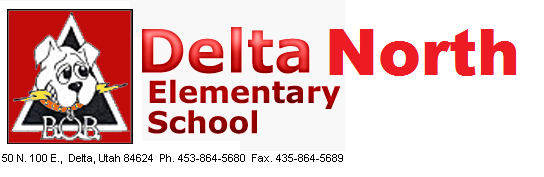 A Title 1 SchoolSchool Community CouncilAGENDA February 2, 2023Conducting:  Kelsey GardnerSchool Land TrustSchool Improvement PlanOther